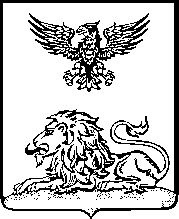 РОВЕНЬСКАЯ ТЕРРИТОРИАЛЬНАЯ ИЗБИРАТЕЛЬНАЯ КОМИССИЯП О С Т А Н О В Л Е Н И Е25 августа 2023 года	№ 27/181-1Об	организации	охраны избирательных бюллетеней по выборам депутатов представительных органов муниципальных образований Ровеньского района пятого созываВ соответствии со статьей 63 Федерального закона от 12 июня 2002 года № 67-ФЗ «Об основных гарантиях избирательных прав и права на участие в референдуме граждан Российской Федерации», статьей 73 Избирательного кодекса Белгородской области, Ровеньская территориальная избирательная комиссия постановляет:Организовать круглосуточную охрану избирательных бюллетеней по выборам депутатов представительных органов муниципальных образований Ровеньского района пятого созыва с 30 августа 2023 года с момента получения избирательных бюллетеней в Ровеньской территориальной избирательной комиссии.Обратиться к начальнику ОМВД России по Ровеньскому району полковнику полиции Дмитроченко С.Н. с письмом об оказании содействия Ровеньской территориальной избирательной комиссии в обеспечении круглосуточной охраны избирательных бюллетеней и обеспечении охраны доставки избирательных бюллетеней.Выдать участковым избирательным комиссиям избирательные бюллетени 06 сентября 2023 года в кабинете № 301 (администрация Ровеньского района, улица Ленина, 50, 3 этаж), по графику представленному в ОМВД России по Ровеньского района.Направить настоящее постановление в Избирательную комиссию Белгородской области.Разместить настоящее постановление на странице Ровеньской территориальной избирательной комиссии на официальном сайте Избирательной комиссии Белгородской области в информационно- телекоммуникационной сети «Интернет».Контроль за выполнением настоящего постановления возложить на председателя Ровеньской территориальной избирательной комиссии Е.В.Макарову.ПредседательРовеньской территориальной избирательной комиссииЕ.В.МакароваСекретарьРовеньской территориальной избирательной комиссииА.В.Евтухова